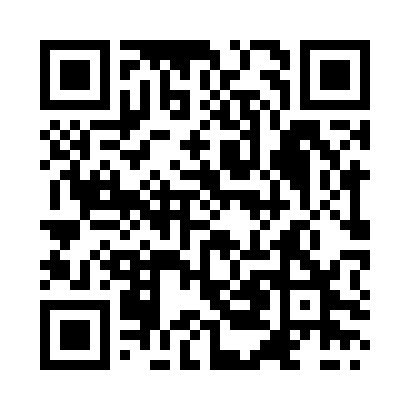 Prayer times for Barkellai, LithuaniaWed 1 May 2024 - Fri 31 May 2024High Latitude Method: Angle Based RulePrayer Calculation Method: Muslim World LeagueAsar Calculation Method: HanafiPrayer times provided by https://www.salahtimes.comDateDayFajrSunriseDhuhrAsrMaghribIsha1Wed3:155:501:326:449:1511:412Thu3:145:481:326:469:1711:423Fri3:135:451:326:479:1911:424Sat3:135:431:326:489:2111:435Sun3:125:411:316:499:2311:446Mon3:115:391:316:509:2511:457Tue3:105:371:316:519:2711:468Wed3:095:351:316:539:2911:479Thu3:085:331:316:549:3111:4710Fri3:075:311:316:559:3311:4811Sat3:065:291:316:569:3511:4912Sun3:065:271:316:579:3711:5013Mon3:055:251:316:589:3811:5114Tue3:045:231:316:599:4011:5115Wed3:035:211:317:009:4211:5216Thu3:035:191:317:019:4411:5317Fri3:025:171:317:029:4611:5418Sat3:015:161:317:039:4811:5519Sun3:015:141:317:049:4911:5520Mon3:005:121:317:059:5111:5621Tue2:595:111:317:069:5311:5722Wed2:595:091:327:079:5511:5823Thu2:585:081:327:089:5611:5924Fri2:585:061:327:099:5811:5925Sat2:575:051:327:1010:0012:0026Sun2:575:031:327:1110:0112:0127Mon2:565:021:327:1210:0312:0228Tue2:565:011:327:1310:0412:0229Wed2:555:001:327:1410:0612:0330Thu2:554:581:327:1410:0712:0431Fri2:554:571:337:1510:0812:04